École élémentaire L’Odyssée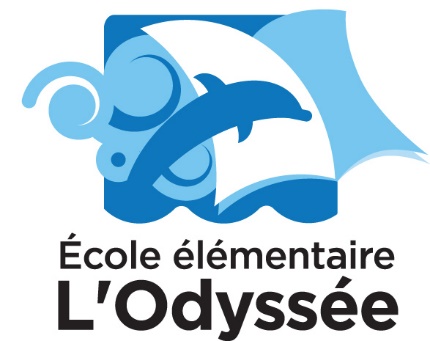 30, rue BrightonGuelph (Ontario) N1E 3S9Téléphone : 519-837-4420   Télécopieur : 519-837-4422Directrice : Annette JohnsonConseil d’écoleLe mardi 5 avril 2022, 19h15Compte-renduPrésences : Annette Johnson, Mirela Gherman, Caitlin Kelly, Craig Duffield, Karla Riddle, Karène PaquinAbsences: Colette Griswold, , Josée Gratton, Nick FreyPARTAGE ET ÉCHANGESPARTAGE ET ÉCHANGESPARTAGE ET ÉCHANGESPARTAGE ET ÉCHANGESPARTAGE ET ÉCHANGESSUJETDISCUSSIONSUIVI ETÉCHÉANCIERPERSONNE RESPONSABLEPERSONNE RESPONSABLE Lecture et adoption de l’ordre du jour Adoption des minutes de la dernière réunion Atelier BraveRétroaction : l’atelier Brave sur l’intimidation a été un succès avec les élèves. L’atelier en ligne pour parents a reçu un taux de participation plutôt faible. FinancesTableau noir et 1er dépôt à WinStorm payés avec le budget de l’école2e dépôt à WinStorm un 2e dépôt payé avec le budget du conseil3e dépôt à WinStorm payé avec le budget de l’école Cour d’école WinStorm commencera à créer le chemin et à placer les roches le lundi 11 avril. Les ouvriers prendront leur pause pendant la récréation des élèves. WinStorm préparera aussi la surface pour le bac à sable, les pneus, le tableau noir, etc., et reviendra creuser les trous pour les grands arbres.Trees for Guelph va parrainer notre projet pendant 2 ans. La première phase commencera le lundi 25 avril avec la plantation de plantes et d’arbustes. Les élèves aideront à la plantation. Nous aurons aussi besoin de parents bénévoles pour aider à la plantation et à la supervision des élèves. Les élèves de 5e/6e distribueront des feuillets pour inviter la communauté à participer. Nous devons envoyer une lettre aux parents et préparer une affiche en anglais pour la communauté. Il serait utile d’avoir des gens de la communauté qui seraient disponibles pendant l’été pour arroser.Le mari d’Annette installera le tableau noir.Un fermier de la région a 3 pneus de tracteur qu’il livrera en fin avril.Les grands arbres seront livrés au début de mai. Nous devrons louer une machine pour placer les arbres dans les trous.Lettre et feuillets avant le 14 avrilLettre et feuillets avant le 14 avrilLe conseil Prochaine RéunionLe mardi 3 mai 19h15Les priorités:Lettre aux parents pour dévoiler le projet et recruter des bénévoles pour le 25 avrilAffiche en anglais pour inviter la communauté à participer  Levée de la séance20h00